Sonoqueen - zapoznaj się z możliwościami urządzania w KatowicachKażda kobieta chce być piękna bez względu na wiek. Na szczęście dzięki takim urządzeniom jak sonoqueen możemy poprawić wygląd naszej skóry w każdym okresie naszego życia. To urządzenie znajduje się również w naszej klinice w Katowicach.Z wiekiem nasze ciało się zmienia, czy nam się to podoba czy nie, starzejemy się jednak dzięki odpowiedniej pielęgnacji i dobrze dopasowanym zabiegom możemy poprawić nasz wygląd. Umożliwia to dostępne w Katowicach urządzenie Sonoqueen.Sonoqueen - co zdziała to urządzenie w Katowicach?Jeśli chcesz zadbać o swój wygląd skóry i cery to urządzenie Sonoqueen znajdujące się w naszej klinice Zakrzewscy w Katowicach Ci w tym pomoże. Możliwości jest wiele, a kiedy odbędziesz u nas wizytę diagnostyczną z przyjemnością wybierzemy najlepszą ścieżkę dla Ciebie.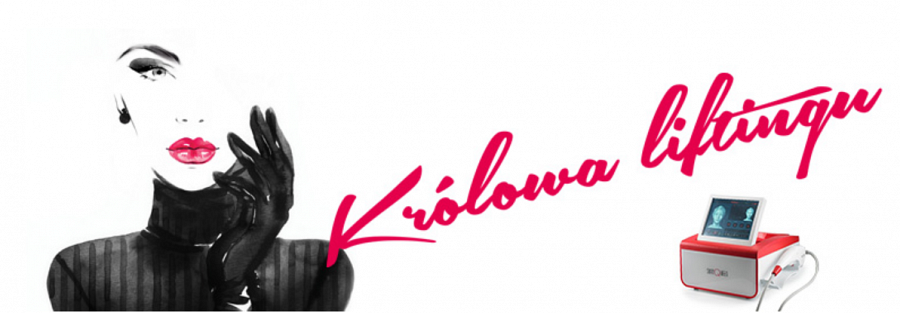 Zastosowanie Sonoqueen w Katowicach:l Lifting twarzy i ujędrnianie ciałal Napięcie delikatnej skóry w okolicach oczul Ujędrnienie skóry w okolicy ramionl Lifting wiotkiej skóry na brzuchul Uniesienie i ujędrnienie pośladkówl Wygładzenie skóry w okolicach ud i kolanl Redukcja tzw. „drugiego podbródka”l Rozświetlenie skóryl Wygładzenie zmarszczekl Spowolnienie procesu starzenia skóry Jak widzisz to urządzenie może wiele, a z naszą pomocą również i Ty. Wystarczą 3 miesiące, abyś poczuła się lepiej w swojej własnej skórze. Czy to wiele? Zapraszamy do zapoznania się ze szczegółowymi informacjami na naszej stronie: sonoqueen katowice